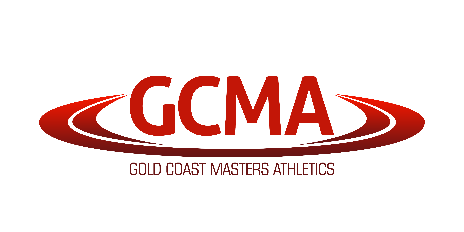 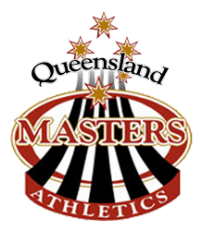 ENTRY FORMDateNameAddress Phone Number                                                               Date of Birth                                                                  Age Group                          Male        Female QA/QMA Club Rego Number                                         VisitorTick the box for each event you wish to compete in.To ensure you are placed in the correct heat in the sprints, let us know your recent best time.If you do not have a seed time or have never raced before just write n/a60m            Seed time          100m          Seed time100yards    Seed time150m          Seed time200m          Seed time250m          Seed time300m          Seed time400m          Seed time600m    800m1000m1500m3000m Run/Walk5000m Run/Walk80/100m HurdlesLong/Triple JumpShot PutDiscusJavelinHammerWeight Throw56Ib Heavy Weight/Super Heavy WeightBy signing this form, I agree that participating in athletics I am exposed to inherent risk of injury. By engaging in this athletics competition, I freely accept and fully assume all inherent risks, dangers and hazards that may cause serious personal injury. I accept and assume all risks and responsibility for losses, costs and damages I may incur as a result of my participation. I also agree to abide with all applicable COVID requirements.                                    Sign 